Refnr:………………….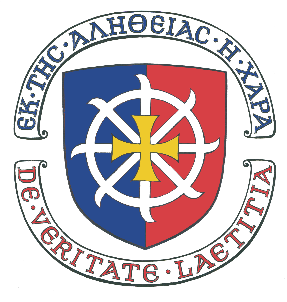 (Fylls i av Katarinaskolan)KATARINASKOLAN    Anmälningsformulär till RESERVKÖN(Fylls i av elever som går i ÅK 6-9)…………/…………Anmälan avser läsår(Fylls i av Katarinaskolan)						   Klicka i ja eller nejFinns det syskon som går i Katarinaskolan?		Ja 	Nej (Syskonförtur fås om ett annat syskon går samtidigt i Katarinaskolan)							   Klicka i ja eller nejFinns det syskon som redan är placerade i elevkön?	Ja 	Nej SÖKANDES PERSONUPPGIFTERSKOLUPPGIFTERKontaktuppgifter Vårdnadshavare 1	Kontaktuppgifter Vårdnadshavare 2Viktigt! Fylls i av sökande.Datumet är det som läggs in i kön som anmälningsdatumAnmälningsdatum			Efternamn: Förnamn: Adress: Adress: Postnr: Ort: Personnr: Personnr: Nuvarande skola: Kommun: B-Språk: franska   spanska   tyska   Annat alternativ: (Kryssa i B-språk eleven läser)B-Språk: franska   spanska   tyska   Annat alternativ: (Kryssa i B-språk eleven läser)Modersmål:  Deltar i undervisning:  JA   NEJ (Annat än svenska)                                                                                     (Kryssa i Ja eller Nej)Modersmål:  Deltar i undervisning:  JA   NEJ (Annat än svenska)                                                                                     (Kryssa i Ja eller Nej)Namn: Namn: E-post: E-post: Mobilnr: Mobilnr: Telefon arb: Telefon arb: 